       
            COUNTY CLERK
                      Sasha Kelton 
                         Clay County Courthouse Annex - 214 N. Main Street				                     PO Box 548, Henrietta, Texas 76365						                     Phone: (940) 538-4631     Fax: (940) 264-4160         
                                   ccclerk@claycountytx.com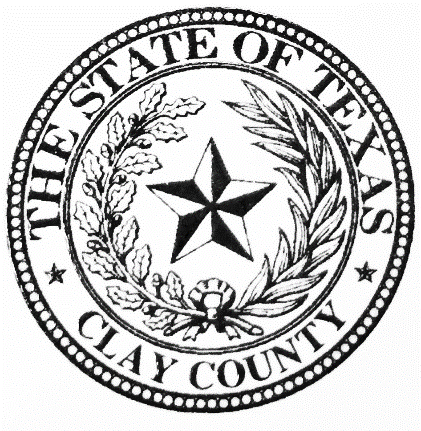 Official Public Records Disc RequestDate: _________________________Name: _________________________________________________________Company name: _________________________________________________Date range requested: ___________________ through __________________
(The clerk’s office will not hold or process requests made in advance.)

Number of discs requested: ______________________ 
(If requesting more than one month per disc, contact County Clerk for instructions)________________________________________
Authorized signature of requestor          For office use only
          Request received by: _____________________________, Deputy Clerk
          Date: __________________________  at ______:______ ___.m.

          CD delivered by   (HAND)  or  (MAIL)   on _________________________
				